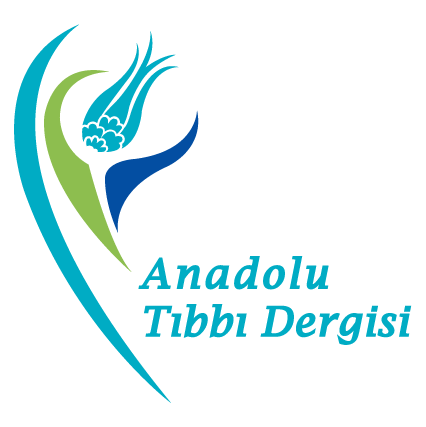 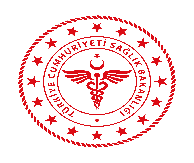                      Makale Adı (Büyük harflerle, Ortalı, Tek Satır Aralıklı, Times New Roman, 12 Punto, Kalın)        Makale İngilizce adı (Büyük harflerle, Ortalı, Tek Satır Aralıklı, Times New Roman, 12 Punto, İnce)	 (TEK SATIR BOŞLUK)   (Sağa yaslı, Times New Roman, 12 Punto) Yazar İsmiYazar İsmiTercihen yazar sayısı 2’den fazla olmamalıdır.ÖZET  (En az 250, en fazla 400 sözcük içermelidir.)(Times New Roman,12 punto, tek satır aralıklı)Özet devamı 2. Sayfadan devam edecek)         ABSTRACT (En az 250, en fazla 400 sözcük içermelidir.)(Times New Roman, 12 punto, Tek satır Aralıklı)(Abstract 2. Sayfadan devam edecek)    Anahtar Kelimeler; (4 boşluk, Başlık koyu, Her kelime ilk harfi büyük, Times new roman, 12 Punto, 3-8 kelime) Türkçe anahtar sözcüklerinizi oluşturmak için http://www.bilimterimleri.com/ adresini kullanınız.Giriş (Times new roman, 12 Punto, tek satır aralıklı)                                     Tablo varsa eğer; “Tablo 1.” şeklinde, tablo üst çizgisinin üstüne yazılmalıdır. Açıklayıcı bilgiye dipnotta yer verilmeli, uygun simgeler (*,+,++,v.b.) kullanılmalıdır.Fotoğraflar “Jpeg” formatında ve en az 300 dpi olmalıdır.    Keywords: (4 boşluk, Başlık koyu, Her kelime ilk harfi büyük, Times new roman, 12 Punto, 3-8 kelime)Türkçe anahtar sözcüklerinizi oluşturmak için http://www.bilimterimleri.com/ adresini kullanınız.KAYNAKLAR (Yeni sayfa başından başlayarak, Büyük, sola yaslı, koyu, Times New Roman, 12 Punto, Tek satır Aralıklı)(Kaynak Sayısı en fazla 60 olmalıdır.)(Kaynaklar, metni içinde geçiş sırasına göre numaralandırılmalıdır. Numaralar, parantez içinde cümle sonlarında verilmelidir.)Örnek;1.Süreli Yayın: -(Standart dergi makalesi için) Demirci M, Ünlü Şahin Ü. A case of hydatid lung cyst diagnosed by kinyoun staining of bronco-alveolar fluid. Turkiye Parazitol Dergisi 2001; 25(3):234-5.-(Yazarı verilmemiş makale için) Anonymous. Coffee drinking and cancer of panceras(Editorial). Br Med J, 1981;283:628. -(Dergi eki için) Frumin AM, Nussbaum J, Esposito M. Functinal asplenia: Demonstration of splenic activity by bone marrow scan (Abstract). Blood, 1979; 54 (Suppl 1):26a.2. Kitap: Eisen HN. Immunology: an Introduction to Moleculer and Cellular Principles of the Immun Response. 5th ed. New York: Harper and Row, 1974. 3. Kitap Bölümü: Weinstein L. Swarts MN. Pathogenic properties of invading microorganisms. In: Sodeman WA Jr, Sodeman WA, eds. Pathologic Physiol ogy: Mechanism of Disease. Phidelphia. WB Saunders, 1974: 457-72. 4. Web adresi: Adres ile birlikte parantez içinde bilgiye ulaşılan tarih belirtilmeli.  Web erişimli makalelerin referans olarak metin içinde verilmesi gerektiğinde DOİ numarası verilmesi şarttır. 5.Kongre bildirisi: Entrala E, Mascaro C. New stuructural findings in Cryptosporidium parvum oocysts. Eighth International Congress of Parasitology (ICOPA VIII). October,10-14, Izmir-Turkey. 1994.6. Tez: Bilhan Ö. Labirent savakların hidrolik karakteristiklerinin deneysel olarak incelenmesi. Yüksek Lisans Tezi, Fırat Üniversitesi Fen Bilimleri Enstitüsü, 2005. 